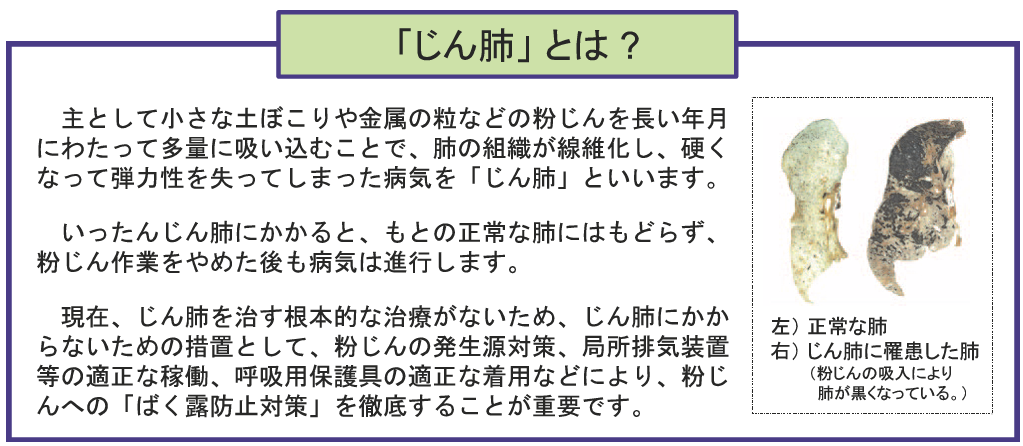 毎月　　　日は粉じん対策の日〇呼吸用保護具を点検し，古いものは新しいものに交換しましょう。〇全体換気装置や局所排気装置等を点検し，稼働状況を確認しましょう。〇日常の清掃作業では行われていない場所についても，たい積粉じんの状況を確認し，一斉に掃除しましょう。〇休憩設備の整理整頓を行いましょう。